        31 января   в школе прошел общешкольный классный час  «Блокадной памяти страницы», в котором приняли учащиеся 8 классов.        27 января 1944 года - день снятия блокады Ленинграда. Но какою ценою было завоевано это счастье.       Прошло уже более 70 лет со дня полного снятия блокады. У поколения, не знавшего ужасов войны, родились и выросли дети, которые сейчас тоже стали папами и мамами. Время идет. И все это уже стало историей.              Их теперь совсем немного –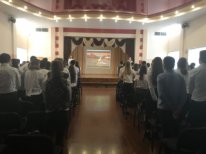              Тех, кто пережил блокаду,              Кто у самого порога              Побывал к земному аду.              Были это дети просто,Лишь мечтавшие о хлебе,               Дети маленького роста,               А душой почти на небе.ОТЧИЗНЫ  ВЕРНЫЕ  СЫНЫ  - игра викторина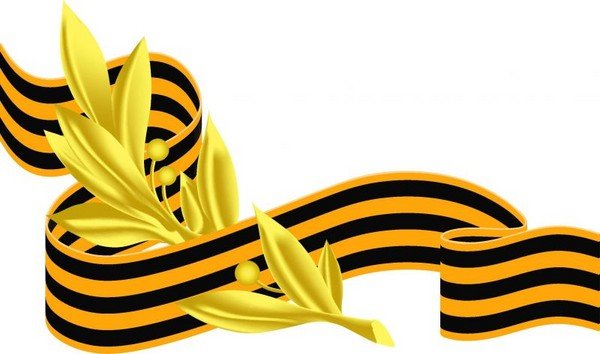 НА ПРОТЯЖЕНИИ ВСЕЙ ВОЕННОЙ ИСТОРИИ РОССИИ ПОЛНЫЕ ГЕОРГИЕВСКИЕ КАВАЛЕРЫ, КАВАЛЕРЫ ОРДЕНА СЛАВЫ, ГЕРОИ СОВЕТСКОГО СОЮЗА И РОССИЙСКОЙ ФЕДЕРАЦИИ ПРЕДСТАВЛЯЛИ СОБОЙ ЦВЕТ И ГОРДОСТЬ ОТЕЧЕСТВЕННЫХ ВООРУЖЕННЫХ СИЛ, ОЛИЦЕТВОРЕНИЕ НЕСОКРУШИМОЙ ВОЕННОЙ МОЩИ СТРАНЫ, МАССОВОГО ГЕРОИЗМА И РАТНОЙ ДОБЛЕСТИ. ИХ БОЕВЫЕ ПОДВИГИ СЛУЖАТ ВОИНАМ ОБРАЗЦОМ ВЕРНОСТИ ВОИНСКОМУ ДОЛГУ И ОТЕЧЕСТВУ.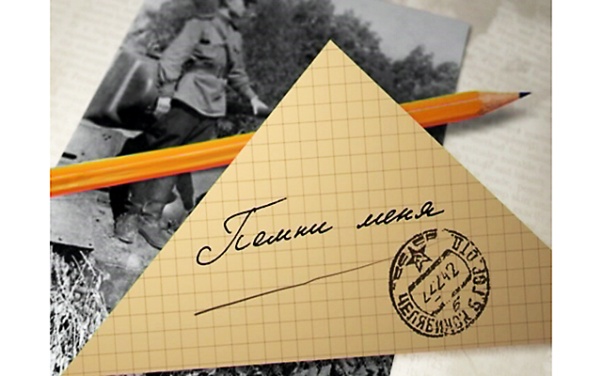 29   января  в школе  в актовом зале школы прошла викторина «Отчизны верные сыны».   Кутузов и Суворов, Невский  и князь Владимир, Жуков ….У каждой эпохи свои герои.  А почему мы должны  знать и помнить их подвиги  ребята узнали на викторине «Отчизны верные сыны».  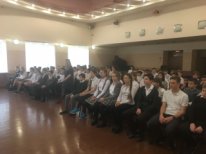 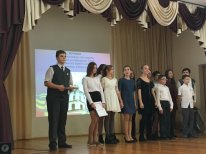 